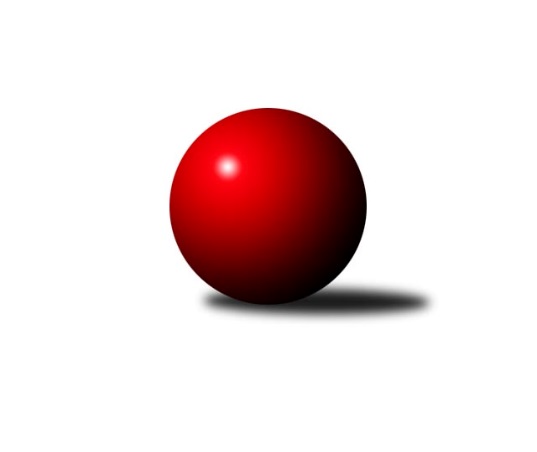 Č.1Ročník 2022/2023	14.6.2024 Středočeský krajský přebor II. třídy 2022/2023Statistika 1. kolaTabulka družstev:		družstvo	záp	výh	rem	proh	skore	sety	průměr	body	plné	dorážka	chyby	1.	KK Vlašim C	1	1	0	0	6.0 : 0.0 	(7.5 : 0.5)	1684	2	1173	511	35	2.	TJ Sokol Kostelec nad Černými lesy B	1	1	0	0	5.0 : 1.0 	(4.0 : 4.0)	1650	2	1164	486	29	3.	TJ Sokol Červené Pečky	1	1	0	0	4.0 : 2.0 	(3.5 : 4.5)	1674	2	1150	524	21	4.	TJ Sokol Tehovec B	1	0	0	1	2.0 : 4.0 	(4.5 : 3.5)	1641	0	1158	483	32	5.	TJ Sokol Brandýs nad Labem B	1	0	0	1	1.0 : 5.0 	(4.0 : 4.0)	1577	0	1118	459	38	6.	TJ Sokol Kostelec nad Černými lesy C	1	0	0	1	0.0 : 6.0 	(0.5 : 7.5)	1479	0	1051	428	42Tabulka doma:		družstvo	záp	výh	rem	proh	skore	sety	průměr	body	maximum	minimum	1.	KK Vlašim C	1	1	0	0	6.0 : 0.0 	(7.5 : 0.5)	1684	2	1684	1684	2.	TJ Sokol Kostelec nad Černými lesy B	1	1	0	0	5.0 : 1.0 	(4.0 : 4.0)	1650	2	1650	1650	3.	TJ Sokol Červené Pečky	1	1	0	0	4.0 : 2.0 	(3.5 : 4.5)	1674	2	1674	1674	4.	TJ Sokol Kostelec nad Černými lesy C	0	0	0	0	0.0 : 0.0 	(0.0 : 0.0)	0	0	0	0	5.	TJ Sokol Brandýs nad Labem B	0	0	0	0	0.0 : 0.0 	(0.0 : 0.0)	0	0	0	0	6.	TJ Sokol Tehovec B	0	0	0	0	0.0 : 0.0 	(0.0 : 0.0)	0	0	0	0Tabulka venku:		družstvo	záp	výh	rem	proh	skore	sety	průměr	body	maximum	minimum	1.	KK Vlašim C	0	0	0	0	0.0 : 0.0 	(0.0 : 0.0)	0	0	0	0	2.	TJ Sokol Červené Pečky	0	0	0	0	0.0 : 0.0 	(0.0 : 0.0)	0	0	0	0	3.	TJ Sokol Kostelec nad Černými lesy B	0	0	0	0	0.0 : 0.0 	(0.0 : 0.0)	0	0	0	0	4.	TJ Sokol Tehovec B	1	0	0	1	2.0 : 4.0 	(4.5 : 3.5)	1641	0	1641	1641	5.	TJ Sokol Brandýs nad Labem B	1	0	0	1	1.0 : 5.0 	(4.0 : 4.0)	1577	0	1577	1577	6.	TJ Sokol Kostelec nad Černými lesy C	1	0	0	1	0.0 : 6.0 	(0.5 : 7.5)	1479	0	1479	1479Tabulka podzimní části:		družstvo	záp	výh	rem	proh	skore	sety	průměr	body	doma	venku	1.	KK Vlašim C	1	1	0	0	6.0 : 0.0 	(7.5 : 0.5)	1684	2 	1 	0 	0 	0 	0 	0	2.	TJ Sokol Kostelec nad Černými lesy B	1	1	0	0	5.0 : 1.0 	(4.0 : 4.0)	1650	2 	1 	0 	0 	0 	0 	0	3.	TJ Sokol Červené Pečky	1	1	0	0	4.0 : 2.0 	(3.5 : 4.5)	1674	2 	1 	0 	0 	0 	0 	0	4.	TJ Sokol Tehovec B	1	0	0	1	2.0 : 4.0 	(4.5 : 3.5)	1641	0 	0 	0 	0 	0 	0 	1	5.	TJ Sokol Brandýs nad Labem B	1	0	0	1	1.0 : 5.0 	(4.0 : 4.0)	1577	0 	0 	0 	0 	0 	0 	1	6.	TJ Sokol Kostelec nad Černými lesy C	1	0	0	1	0.0 : 6.0 	(0.5 : 7.5)	1479	0 	0 	0 	0 	0 	0 	1Tabulka jarní části:		družstvo	záp	výh	rem	proh	skore	sety	průměr	body	doma	venku	1.	TJ Sokol Červené Pečky	0	0	0	0	0.0 : 0.0 	(0.0 : 0.0)	0	0 	0 	0 	0 	0 	0 	0 	2.	KK Vlašim C	0	0	0	0	0.0 : 0.0 	(0.0 : 0.0)	0	0 	0 	0 	0 	0 	0 	0 	3.	TJ Sokol Kostelec nad Černými lesy B	0	0	0	0	0.0 : 0.0 	(0.0 : 0.0)	0	0 	0 	0 	0 	0 	0 	0 	4.	TJ Sokol Kostelec nad Černými lesy C	0	0	0	0	0.0 : 0.0 	(0.0 : 0.0)	0	0 	0 	0 	0 	0 	0 	0 	5.	TJ Sokol Brandýs nad Labem B	0	0	0	0	0.0 : 0.0 	(0.0 : 0.0)	0	0 	0 	0 	0 	0 	0 	0 	6.	TJ Sokol Tehovec B	0	0	0	0	0.0 : 0.0 	(0.0 : 0.0)	0	0 	0 	0 	0 	0 	0 	0 Zisk bodů pro družstvo:		jméno hráče	družstvo	body	zápasy	v %	dílčí body	sety	v %	1.	Jan Urban 	KK Vlašim C 	1	/	1	(100%)	2	/	2	(100%)	2.	Pavel Vykouk 	KK Vlašim C 	1	/	1	(100%)	2	/	2	(100%)	3.	Pavel Kořínek 	TJ Sokol Červené Pečky 	1	/	1	(100%)	2	/	2	(100%)	4.	Adéla Čákorová 	TJ Sokol Tehovec B 	1	/	1	(100%)	2	/	2	(100%)	5.	Lukáš Kotek 	TJ Sokol Brandýs nad Labem B 	1	/	1	(100%)	2	/	2	(100%)	6.	Marie Váňová 	KK Vlašim C 	1	/	1	(100%)	2	/	2	(100%)	7.	Jakub Hlava 	TJ Sokol Kostelec nad Černými lesy B 	1	/	1	(100%)	2	/	2	(100%)	8.	Jan Volhejn 	TJ Sokol Tehovec B 	1	/	1	(100%)	1.5	/	2	(75%)	9.	Luboš Trna 	KK Vlašim C 	1	/	1	(100%)	1.5	/	2	(75%)	10.	Michal Třeštík 	TJ Sokol Kostelec nad Černými lesy B 	1	/	1	(100%)	1	/	2	(50%)	11.	Jaroslav Novák 	TJ Sokol Kostelec nad Černými lesy B 	1	/	1	(100%)	1	/	2	(50%)	12.	Jan Kumstát 	TJ Sokol Červené Pečky 	1	/	1	(100%)	1	/	2	(50%)	13.	Oldřich Nechvátal 	TJ Sokol Brandýs nad Labem B 	0	/	1	(0%)	1	/	2	(50%)	14.	Eliška Anna Cukrová 	TJ Sokol Tehovec B 	0	/	1	(0%)	1	/	2	(50%)	15.	Pavel Holec 	TJ Sokol Brandýs nad Labem B 	0	/	1	(0%)	1	/	2	(50%)	16.	Peter Fajkus 	TJ Sokol Kostelec nad Černými lesy C 	0	/	1	(0%)	0.5	/	2	(25%)	17.	Kamil Rodinger 	TJ Sokol Kostelec nad Černými lesy B 	0	/	1	(0%)	0	/	2	(0%)	18.	Tomáš Bílek 	TJ Sokol Tehovec B 	0	/	1	(0%)	0	/	2	(0%)	19.	Jan Platil 	TJ Sokol Kostelec nad Černými lesy C 	0	/	1	(0%)	0	/	2	(0%)	20.	Josef Bouma 	TJ Sokol Kostelec nad Černými lesy C 	0	/	1	(0%)	0	/	2	(0%)	21.	Antonín Smrček 	TJ Sokol Červené Pečky 	0	/	1	(0%)	0	/	2	(0%)	22.	Pavel Schober 	TJ Sokol Brandýs nad Labem B 	0	/	1	(0%)	0	/	2	(0%)	23.	Martin Šatava 	TJ Sokol Kostelec nad Černými lesy C 	0	/	1	(0%)	0	/	2	(0%)Průměry na kuželnách:		kuželna	průměr	plné	dorážka	chyby	výkon na hráče	1.	TJ Sokol Červené Pečky, 1-2	1657	1154	503	26.5	(414.4)	2.	TJ Sokol Kostelec nad Černými lesy, 1-4	1613	1141	472	33.5	(403.4)	3.	Spartak Vlašim, 1-2	1581	1112	469	38.5	(395.4)Nejlepší výkony na kuželnách:TJ Sokol Červené Pečky, 1-2TJ Sokol Červené Pečky	1674	1. kolo	Adéla Čákorová 	TJ Sokol Tehovec B	456	1. koloTJ Sokol Tehovec B	1641	1. kolo	Antonín Smrček 	TJ Sokol Červené Pečky	429	1. kolo		. kolo	Pavel Kořínek 	TJ Sokol Červené Pečky	425	1. kolo		. kolo	Jan Kumstát 	TJ Sokol Červené Pečky	419	1. kolo		. kolo	Jan Volhejn 	TJ Sokol Tehovec B	402	1. kolo		. kolo	Jiří Plešingr 	TJ Sokol Červené Pečky	401	1. kolo		. kolo	Tomáš Bílek 	TJ Sokol Tehovec B	396	1. kolo		. kolo	Eliška Anna Cukrová 	TJ Sokol Tehovec B	387	1. koloTJ Sokol Kostelec nad Černými lesy, 1-4TJ Sokol Kostelec nad Černými lesy B	1650	1. kolo	Jakub Hlava 	TJ Sokol Kostelec nad Černými lesy B	451	1. koloTJ Sokol Brandýs nad Labem B	1577	1. kolo	Jaroslav Novák 	TJ Sokol Kostelec nad Černými lesy B	449	1. kolo		. kolo	Lukáš Kotek 	TJ Sokol Brandýs nad Labem B	418	1. kolo		. kolo	Pavel Holec 	TJ Sokol Brandýs nad Labem B	415	1. kolo		. kolo	Michal Třeštík 	TJ Sokol Kostelec nad Černými lesy B	401	1. kolo		. kolo	Oldřich Nechvátal 	TJ Sokol Brandýs nad Labem B	373	1. kolo		. kolo	Pavel Schober 	TJ Sokol Brandýs nad Labem B	371	1. kolo		. kolo	Kamil Rodinger 	TJ Sokol Kostelec nad Černými lesy B	349	1. koloSpartak Vlašim, 1-2KK Vlašim C	1684	1. kolo	Jan Urban 	KK Vlašim C	455	1. koloTJ Sokol Kostelec nad Černými lesy C	1479	1. kolo	Luboš Trna 	KK Vlašim C	418	1. kolo		. kolo	Pavel Vykouk 	KK Vlašim C	413	1. kolo		. kolo	Marie Váňová 	KK Vlašim C	398	1. kolo		. kolo	Martin Šatava 	TJ Sokol Kostelec nad Černými lesy C	396	1. kolo		. kolo	Peter Fajkus 	TJ Sokol Kostelec nad Černými lesy C	394	1. kolo		. kolo	Jan Platil 	TJ Sokol Kostelec nad Černými lesy C	349	1. kolo		. kolo	Josef Bouma 	TJ Sokol Kostelec nad Černými lesy C	340	1. koloČetnost výsledků:	6.0 : 0.0	1x	5.0 : 1.0	1x	4.0 : 2.0	1x